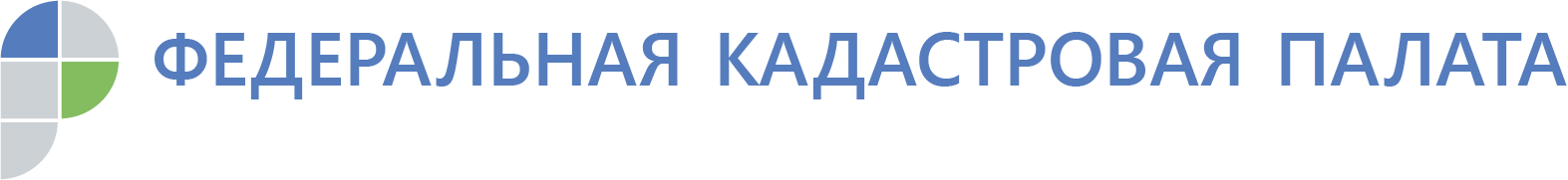 Всю недвижимость Удмуртии отсканируютДома, квартиры, здания, земельные участки Удмуртии переводят в цифру.Все сведения о недвижимости республики – весь архив, находящийся на хранении в региональной кадастровой палате, – оцифровывается. На сегодня сотрудники ведомства отсканировали уже 283 тыс. из миллиона кадастровых дел. Глобальная работа по созданию электронных архивов недвижимости ведется по всей стране для того, чтобы использовать документы более эффективно и оперативно.«Цифровой способ хранения сведений ускорит поиск и выдачу документов. Это значит, что государственные услуги в сфере недвижимости – кадастровый учет, регистрация прав, выдача сведений о земле и объектах капитального строительства –  будут занимать существенно меньше времени, – комментирует начальник отдела ведения архива Кадастровой палаты по Удмуртской Республике Зульфия Микрюкова. – Кроме того, создание электронного архива упростит межведомственное взаимодействие и сделает более доступным обслуживание граждан по экстерриториальному принципу».После оцифровки все бумажные варианты документов о недвижимости со всего Приволжского федерального округа увезут в специальное хранилище, которое строится в Татарстане. Здесь будут храниться документы 14 регионов — всего около 40 миллионов архивных дел. Суммарный объем архива составит около одного млрд. листов.